LIETUVOS RESPUBLIKOS SVEIKATOS APSAUGOS MINISTRASĮSAKYMASDĖL LIETUVOS RESPUBLIKOS SVEIKATOS APSAUGOS MINISTRO 2015 M. BIRŽELIO 22 D. ĮSAKYMO NR. V-783 „DĖL 
2014–2020 METŲ EUROPOS SĄJUNGOS FONDŲ INVESTICIJŲ VEIKSMŲ PROGRAMOS, PATVIRTINTOS 2014 M. RUGSĖJO 8 D. EUROPOS KOMISIJOS SPRENDIMU, 8 PRIORITETO „SOCIALINĖS ĮTRAUKTIES DIDINIMAS IR KOVA SU SKURDU“ 8.1.3 KONKRETAUS UŽDAVINIO „PAGERINTI SVEIKATOS PRIEŽIŪROS KOKYBĘ IR PRIEINAMUMĄ TIKSLINĖMS GYVENTOJŲ GRUPĖMS BEI SUMAŽINTI SVEIKATOS NETOLYGUMUS“ IR 8.4.2 KONKRETAUS UŽDAVINIO „SUMAŽINTI SVEIKATOS NETOLYGUMUS, GERINANT SVEIKATOS PRIEŽIŪROS KOKYBĘ IR PRIEINAMUMĄ TIKSLINĖMS GYVENTOJŲ GRUPĖMS, IR SKATINTI SVEIKĄ SENĖJIMĄ“ PRIEMONIŲ ĮGYVENDINIMO PLANO IR NACIONALINIŲ STEBĖSENOS RODIKLIŲ SKAIČIAVIMO APRAŠO PATVIRTINIMO“ PAKEITIMO2017 m. spalio 31 Nr. V-1241VilniusP a k e i č i u Lietuvos Respublikos sveikatos apsaugos ministro 2015 m. birželio 22 d. įsakymą Nr. V-783 „Dėl 2014–2020 metų Europos Sąjungos fondų investicijų veiksmų programos, patvirtintos 2014 m. rugsėjo 8 d. Europos Komisijos sprendimu, 8 prioriteto „Socialinės įtraukties didinimas ir kova su skurdu“ 8.1.3 konkretaus uždavinio „Pagerinti sveikatos priežiūros kokybę ir prieinamumą tikslinėms gyventojų grupėms bei sumažinti sveikatos netolygumus“ ir 8.4.2 konkretaus uždavinio „Sumažinti sveikatos netolygumus, gerinant sveikatos priežiūros kokybę ir prieinamumą tikslinėms gyventojų grupėms, ir skatinti sveiką senėjimą“ priemonių įgyvendinimo plano ir Nacionalinių stebėsenos rodiklių skaičiavimo aprašo patvirtinimo“:1.	Pakeičiu nurodytu įsakymu patvirtintą 2014–2020 metų Europos Sąjungos fondų investicijų veiksmų programos, patvirtintos 2014 m. rugsėjo 8 d. Europos Komisijos sprendimu, 8 prioriteto „Socialinės įtraukties didinimas ir kova su skurdu“ 8.1.3 konkretaus uždavinio „Pagerinti sveikatos priežiūros kokybę ir prieinamumą tikslinėms gyventojų grupėms bei sumažinti sveikatos netolygumus“ ir 8.4.2 konkretaus uždavinio „Sumažinti sveikatos netolygumus, gerinant sveikatos priežiūros kokybę ir prieinamumą tikslinėms gyventojų grupėms, ir skatinti sveiką senėjimą“ priemonių įgyvendinimo planą ir devintajame skirsnyje:1.1. Pakeičiu 1 punktą ir jį išdėstau taip:„1. Priemonės aprašymas1.2. Pakeičiu 4 punktą ir jį išdėstau taip:„4. Atsakinga įgyvendinančioji institucija1.3. Pakeičiu 5 punktą ir jį išdėstau taip:„Reikalavimai, taikomi priemonei atskirti nuo kitų iš ES bei kitos tarptautinės finansinės paramos finansuojamų programų priemonių:1.4. Pakeičiu 6 punktą ir jį išdėstau taip:„6. Priemonės įgyvendinimo stebėsenos rodikliai 2. Pakeičiu nurodytu įsakymu patvirtintą 2014–2020 metų Europos Sąjungos fondų investicijų veiksmų programos, patvirtintos 2014 m. rugsėjo 8 d. Europos Komisijos sprendimu, 8 prioriteto „Socialinės įtraukties didinimas ir kova su skurdu“ 8.1.3 konkretaus uždavinio „Pagerinti sveikatos priežiūros kokybę ir prieinamumą tikslinėms gyventojų grupėms bei sumažinti sveikatos netolygumus“ ir 8.4.2 konkretaus uždavinio „Sumažinti sveikatos netolygumus, gerinant sveikatos priežiūros kokybę ir prieinamumą tikslinėms gyventojų grupėms, ir skatinti sveiką senėjimą“ priemonių nacionalinių stebėsenos rodiklių skaičiavimo aprašą:2.1. Pripažįstu netekusiu galios rodiklį R.N.623 „Vaikų, turinčių psichikos ir elgesio sutrikimų dėl psichoaktyviųjų medžiagų vartojimo ir kuriems suteiktos gydymo ir socialinės integracijos paslaugos, aprėptis“.2.2. Pripažįstu netekusiu galios rodiklį R.N.624 „Suaugusių asmenų, piktnaudžiaujančių alkoholiu, kuriems suteiktos gydymo ir socialinės integracijos paslaugos, aprėptis“.2.3. Pripažįstu netekusiu galios rodiklį R.N.625 „Socialinės rizikos šeimų, piktnaudžiaujančių alkoholiu, psichoaktyviosiomis medžiagomis ir kurioms suteiktos  gydymo bei socialinės integracijos paslaugos, aprėptis“.2.4. Papildau rodiklio R.N.683 „Savivaldybių, prisijungusių prie integruotos ankstyvosios intervencijos, priklausomybių gydymo, socialinės integracijos ir žemo slenksčio paslaugų  teikimo sistemos, dalis“ eilute:2.5. Papildau rodiklio R.N.682 „Apsilankymų žemo slenksčio paslaugų kabinetuose skaičiaus padidėjimas“ eilute:2.6. Papildau rodiklio P.N.685 „Apsilankymai žemo slenksčio paslaugų kabinetuose“ eilute:Sveikatos apsaugos ministras												    	                       Aurelijus VerygaSuderinta Lietuvos Respublikos finansų ministerijos 2017 m. rugsėjo 20 d. raštu Nr. ((24.37-01)-5K-1717183)-6K-1705735.1.1. Priemonės įgyvendinimas finansuojamas Europos socialinio fondo lėšomis.1.2. Įgyvendinant priemonę, prisidedama prie uždavinio „Sumažinti sveikatos netolygumus, gerinant sveikatos priežiūros kokybę ir prieinamumą tikslinėms gyventojų grupėms ir skatinti sveiką senėjimą“ įgyvendinimo.1.3. Remiamos veiklos:1.3.1. integruotos ankstyvosios intervencijos, priklausomybių gydymo, socialinės integracijos ir žemo slenksčio paslaugų teikimo sistemos Lietuvoje kūrimas ir diegimas; 1.3.2. mokymo programų, skirtų su socialinės rizikos grupių asmenimis dirbančių specialistų kvalifikacijai tobulinti, parengimas, su socialinės rizikos grupių asmenimis dirbančių specialistų kvalifikacijos tobulinimas, priklausomybės ligų ankstyvos diagnostikos ir ambulatorinio gydymo metodikų parengimas ir įgyvendinimas;1.3.3. priemonių, skirtų žemo slenksčio paslaugų kokybės ir prieinamumo asmenims, piktnaudžiaujantiems psichoaktyviosiomis medžiagomis ir priklausomiems nuo jų, įgyvendinimas.1.4. Galimi pareiškėjai:1.4.1. Vilniaus priklausomybės ligų centras (nuo 2017 m. lapkričio 1 d. – Respublikinis priklausomybės ligų centras);1.4.2. priklausomybės ligų centrai (nuo 2017 m. lapkričio 1 d. – Respublikinis priklausomybės ligų centras);1.4.3. Vilniaus miesto savivaldybės administracija;1.4.4. Kauno miesto savivaldybės administracija;1.4.5. Mažeikių rajono savivaldybės administracija;1.4.6. Klaipėdos miesto savivaldybės administracija;1.4.7. Šiaulių miesto savivaldybės administracija;1.4.8. Kėdainių rajono savivaldybės administracija;1.4.9. Alytaus miesto savivaldybės administracija;1.4.10. Visagino savivaldybės administracija;1.4.11. Telšių rajono savivaldybės administracija;1.4.12. Švenčionių rajono savivaldybės administracija;1.4.13. Ukmergės rajono savivaldybės administracija;1.4.14. Jonavos rajono savivaldybės administracija;1.4.15. Molėtų rajono savivaldybės administracija;1.4.16. Palangos miesto savivaldybės administracija;1.4.17. Tauragės rajono savivaldybės administracija;1.4.18. Marijampolės savivaldybės administracija;1.4.19. Varėnos rajono savivaldybės administracija;1.4.20. Jurbarko rajono savivaldybės administracija.1.5. Galimi partneriai: Valstybinis psichikos sveikatos centras, priklausomybės ligų centrai (nuo 2017 m. lapkričio 1 d. – Respublikinis priklausomybės ligų centras), savivaldybių administracijos, savivaldybių visuomenės sveikatos biurai, psichikos sveikatos centrai, nevyriausybinės organizacijos (toliau – NVO), socialines paslaugas teikiančios įstaigos.“VšĮ Europos socialinio fondo agentūra.“Pagal Lietuvos Respublikos švietimo ir mokslo ministerijos įgyvendinamą Veiksmų programos 9.4.2 uždavinio „Sukurti sąlygas ir paskatas mokymuisi visą gyvenimą, užtikrinant veiksmingą pagalbą tobulinantis“ priemonę Nr. 09.4.2-ESFA-K-737 „Viešųjų paslaugų darbuotojų kompetencijos ir kvalifikacijos tobulinimas“ vykdomi su socialinės rizikos grupių asmenimis dirbančių specialistų mokymai nebus finansuojami pagal šio skirsnio 1.3.2 papunktyje nurodytą veiklą.“Stebėsenos rodiklio kodasStebėsenos rodiklio pavadinimasMatavimo vienetasTarpinė reikšmė 2018 m. gruodžio 31 d.Galutinė reikšmė 2023 m. gruodžio 31 d.R.N.683„Savivaldybių, prisijungusių prie integruotos ankstyvosios intervencijos, priklausomybių gydymo, socialinės integracijos ir žemo slenksčio paslaugų  teikimo sistemos, dalis“Procentai015R.N.682„Apsilankymų žemo slenksčio paslaugų kabinetuose skaičiaus padidėjimas“Procentai05P.N.685„Apsilankymai žemo slenksčio paslaugų kabinetuose“Skaičius0145 650P.N.603„Parengtos ir patvirtintos metodikos, tvarkos aprašai ir kiti dokumentai“Skaičius015P.N.602„Mokymuose dalyvavę sveikatos priežiūros ir kiti specialistai“Skaičius0170“R.N.683„Savivaldybių, prisijungusių prie integruotos ankstyvosios intervencijos, priklausomy-bių gydymo, socialinės integracijos ir žemo slenksčio paslaugų  teikimo sistemos dalis“ProcentaiSavivaldybė – įstatymo nustatytas valstybės teritorijos administracinis vienetas, kurio bendruomenė turi Konstitucijos laiduotą savivaldos teisę, įgyvendinamą per to valstybės teritorijos administracinio vieneto nuolatinių gyventojų išrinktą savivaldybės tarybą, kuri sudaro jai atskaitingas vykdomąją ir kitas savivaldybės institucijas ir įstaigas įstatymams, Lietuvos Respublikos Vyriausybės ir savivaldybės tarybos sprendimams tiesiogiai įgyvendinti. Savivaldybė yra viešasis juridinis asmuo (šaltinis: Lietuvos Respublikos vietos savivaldos   įstatymas).Ankstyvoji intervencija  –visuma priemonių, skirtų nustatyti ankstyvą, dar neturinčią klinikinės išraiškos ligą ar sutrikimą, kuriomis siekiama sumažinti psichoaktyviųjų medžiagų vartojimo pasekmes bei keisti rizikingą elgseną (šaltinis: Sveikatos netolygumų mažinimo Lietuvoje 2014−2023 m. veiksmų plano, patvirtinto Lietuvos Respublikos sveikatos apsaugos ministro 2014 m. liepos 16 d. įsakymu Nr. V-815 „Dėl Sveikatos netolygumų mažinimo Lietuvoje 2014─2023 m. veiksmų plano patvirtinimo“, 2 priedas).Priklausomybių gydymo paslaugos – pirminio ir antrinio lygio asmens sveikatos priežiūros paslaugos, skirtos priklausomybės ligomis sergantiems asmenims,  nurodytos Lietuvos Respublikos sveikatos apsaugos ministro 2002 m. gegužės 3 d. įsakyme Nr. 204 „Dėl priklausomybės ligų gydymo ir reabilitacijos standartų patvirtinimo“.Socialinės integracijos paslaugos – paslaugos, skirtos asmenų, priklausomų nuo psichoaktyviųjų medžiagų, integracijai į visuomenę ir darbo rinką. Socialinės integracijos paslaugos apima medicininės, profesinės ir socialinės reabilitacijos paslaugų teikimą (šaltinis: Sveikatos netolygumų mažinimo Lietuvoje 2014−2023 m. veiksmų plano, patvirtinto Lietuvos Respublikos sveikatos apsaugos ministro 2014 m. liepos 16 d. įsakymu Nr. 
V-815 „Dėl Sveikatos netolygumų mažinimo Lietuvoje 2014─2023 m. veiksmų plano patvirtinimo“, 2 priedas).Žemo slenksčio paslaugos – laikantis Žemo slenksčio paslaugų teikimo tvarkos apraše patvirtintų reikalavimų teikiamos nemokamos konfidencialios 
anoniminės sveikatos priežiūros ir kitos paslaugos asmenims, vartojantiems švirkščiamąsias narkotines ir psichotropines medžiagas ne gydymo tikslu bei dėl rizikingos elgsenos turintiems didžiausią riziką užsikrėsti infekcijomis (šaltinis: Lietuvos Respublikos sveikatos apsaugos ministro 2006 m. liepos 5 d. įsakymas Nr. V-584 „Dėl Žemo slenksčio paslaugų teikimo tvarkos aprašo patvirtinimo“).Automatiškai apskaičiuoja-masSkaičiuojama nustatant savivaldybių, prisijungusių prie integruotos ankstyvosios intervencijos, priklausomybių gydymo, socialinės integracijos ir žemo slenksčio paslaugų teikimo sistemos, dalį (procentais) nuo visų Lietuvos savivaldybių skaičiaus.Skaičiuojamas taikant formulę:F = P/B*100 proc., čia:F – savivaldybių, prisijungusių prie integruotos ankstyvosios intervencijos, priklausomybių gydymo, socialinės integracijos ir žemo slenksčio paslaugų  teikimo sistemos dalis, dalis (procentais);P – rodiklis R.N.683-2;B – rodiklis R.N. 683-1.Pirminiai šaltiniai: Rodiklio reikšmė gaunama iš projekto vykdytojo. Projekto vykdytojas kartu su galutiniu mokėjimo prašymu  pateikia tarp projekto vykdytojo ir savivaldybės administracijos pasirašytas bendradarbiavimo sutartis, kuriose įtvirtinamas savivaldybės sutikimas prisijungti prie integruotos ankstyvosios intervencijos, priklausomybių gydymo, socialinės integracijos ir žemo slenksčio paslaugų  teikimo sistemos.  Antriniai šaltiniai:galutinis mokėjimo prašymas.Stebėsenos rodiklis laikomas pasiektu, kai projekto veiklų įgyvendinimo pabaigoje  projekto vykdytojas apskaičiuoja šio rodiklio reikšmę ir pateikia pasiektą šio rodiklio reikšmę patvirtinan-čias sutartis ar kitus dokumentus kartu su galutiniu mokėjimo prašymu.Už duomenų apie pasiektą stebėsenos rodiklio reikšmę registravimą antriniuose šaltiniuose yra atsakingas projekto vykdytojas.“R.N.683-1B – bazinis produkto rodiklis(fiksuotas)„Lietuvos savivaldybių skaičius“SkaičiusŠis rodiklis yra pagalbinis, siekiant atsiskaityti už produkto rodiklį „Savivaldybių, prisijungusių prie integruotos ankstyvosios intervencijos, priklausomybių gydymo, socialinės integracijos ir žemo slenksčio paslaugų  teikimo sistemos, dalis“ĮvedamasisSumuojamos visos Lietuvos savivaldybės. Duomenų šaltinis: Lietuvos Respublikos teritorijos administracinių vienetų ir jų ribų įstatymas, 4 straipsnis.R.N.683-2P – pokyčio produkto rodiklis(kintamasis)„Savivaldybių, kurios prisijungė prie integruotos ankstyvosios intervencijos, priklausomybių gydymo, socialinės integracijos ir žemo slenksčio paslaugų  teikimo sistemos, skaičius“SkaičiusŠis rodiklis yra pagalbinis, siekiant atsiskaityti už produkto rodiklį  „Savivaldybių, prisijungusių prie integruotos ankstyvosios intervencijos, priklausomybių gydymo, socialinės integracijos ir žemo slenksčio paslaugų  teikimo sistemos, dalis“Automatiškai apskaičiuoja-masSumuojamos visos savivaldybės, kurios prisijungė prie integruotos ankstyvosios intervencijos, priklausomybių gydymo, socialinės integracijos ir žemo slenksčio paslaugų  teikimo sistemos. Duomenų šaltinis: galutinis mokėjimo prašymas.R.N.682„Apsilankymų žemo slenksčio paslaugų kabinetuose skaičiaus padidėjimas“ProcentaiŽemo slenksčio paslaugos – laikantis Žemo slenksčio paslaugų teikimo tvarkos apraše patvirtintų reikalavimų teikiamos nemokamos konfidencialios anoniminės sveikatos priežiūros ir kitos paslaugos asmenims, vartojantiems švirkščiamąsias narkotines ir psichotropines medžiagas ne gydymo tikslu bei dėl rizikingos elgsenos turintiems didžiausią riziką užsikrėsti infekcijomis (šaltinis: Lietuvos Respublikos sveikatos apsaugos ministro 2006 m. liepos 5 d. įsakymas Nr. V-584 „Dėl Žemo slenksčio paslaugų teikimo tvarkos aprašo patvirtinimo“).Apsilankymas žemo slenksčio kabinete – žemo slenksčio paslaugos suteikimas žemo slenksčio kabinete apsilankiusiam asmeniui, vartojančiam švirkščiamąsias narkotines ir psichotropines medžiagas ne gydymo tikslu bei dėl rizikingos elgsenos turinčiam didžiausią riziką užsikrėsti infekcijomis.Žemo slenksčio paslaugų kabinetas – savarankiškas juridinis asmuo arba įstaigų ar organizacijų struktūrinis padalinys, teikiantis žemo slenksčio paslaugas (šaltinis: Lietuvos Respublikos sveikatos apsaugos ministro 2006 m. liepos 5 d. įsakymas Nr. V-584 „Dėl Žemo slenksčio paslaugų teikimo tvarkos aprašo patvirtinimo“). Žemo slenksčio paslaugų gavėjai – asmenys, vartojantys švirkščiamąsias narkotines ir psichotropines medžiagas ne gydymo tikslu bei dėl rizikingos elgsenos turintys didžiausią riziką užsikrėsti infekcijomis (šaltinis: Lietuvos Respublikos sveikatos apsaugos ministro 2006 m. liepos 5 d. įsakymas Nr. V-584 „Dėl Žemo slenksčio paslaugų teikimo tvarkos aprašo patvirtinimo“).ĮvedamasisŽemo slenksčio paslaugų gavėjų apsilankymų žemo slenksčio kabinetuose skaičiaus padidėjimas skaičiuojamas, pagal formulę:Ž = ((P/N x 100 proc.)/B) – 100proc., čia:Ž – apsilankymų žemo slenksčio kabinetuose skaičiaus padidėjimas procentais;P – apsilankymų žemo slenksčio paslaugų kabinetuose skaičius viso projekto metu;B – apsilankymų žemo slenksčio paslaugų kabinetuose skaičius 
2017 m.;N – pilnų projekto įgyvendinimo metų skaičius. Pirminiai šaltiniai:projekto vykdytojo registracijos žurnalo kopija ar kiti  dokumentai, patvirtinantys pasiektą stebėsenos rodiklio reikšmę ir Užkrečiamųjų ligų ir AIDS centro teikiami 2017 m. duomenys.Antriniai šaltiniai: 2014–2020 metų Europos Sąjungos struktūrinių fondų posistemė (SFMIS 2014).Stebėsenos rodiklis laikomas pasiektu, kai po projektų įgyvendinimo pabaigos VšĮ Europos socialinio fondo agentūra apskaičiuoja stebėsenos rodiklio reikšmę.Už stebėsenos rodiklio pasiekimą ir duomenų apie pasiektą stebėsenos rodiklio reikšmę teikimą antriniuose šaltiniuoseatsakingaVšĮ Europos socialinio fondo agentūra.“P.N.685„Apsilankymai žemo slenksčio paslaugų kabinetuose“SkaičiusŽemo slenksčio paslaugos – laikantis Žemo slenksčio paslaugų teikimo tvarkos apraše patvirtintų reikalavimų teikiamos nemokamos konfidencialios anoniminės sveikatos priežiūros ir kitos paslaugos asmenims, vartojantiems švirkščiamąsias narkotines ir psichotropines medžiagas ne gydymo tikslu bei dėl rizikingos elgsenos turintiems didžiausią riziką užsikrėsti infekcijomis (šaltinis: Lietuvos Respublikos sveikatos apsaugos ministro 2006 m. liepos 5 d. įsakymas Nr. 
V-584 „Dėl Žemo slenksčio paslaugų teikimo tvarkos aprašo patvirtinimo“).Apsilankymas žemo slenksčio kabinete – žemo slenksčio paslaugos suteikimas žemo slenksčio kabinete  apsilankiusiam asmeniui, vartojančiam švirkščiamąsias narkotines ir psichotropines medžiagas ne gydymo tikslu bei dėl rizikingos elgsenos turinčiam didžiausią riziką užsikrėsti infekcijomis.Žemo slenksčio paslaugų kabinetas – savarankiškas juridinis asmuo arba įstaigų ar organizacijų struktūrinis padalinys, teikiantis žemo slenksčio paslaugas (šaltinis: Lietuvos Respublikos sveikatos apsaugos ministro 2006 m. liepos 5 d. įsakymas Nr. 
V-584 „Dėl Žemo slenksčio paslaugų teikimo tvarkos aprašo patvirtinimo“). Žemo slenksčio paslaugų gavėjai – asmenys, vartojantys švirkščiamąsias narkotines ir psichotropines medžiagas ne gydymo tikslu bei dėl rizikingos elgsenos turintys didžiausią riziką užsikrėsti infekcijomis (šaltinis: Lietuvos Respublikos sveikatos apsaugos ministro 2006 m. liepos 5 d. įsakymas Nr. 
V-584 „Dėl Žemo slenksčio paslaugų teikimo tvarkos aprašo patvirtinimo“).Automatiškai apskaičiuoja-masSkaičiuojamas sumuojant žemo slenksčio paslaugų gavėjų apsilankymus žemo slenksčio kabinetuose (apsilankymų skaičius).Pirminiai šaltiniai:projekto vykdytojo registracijos žurnalo kopija ar kiti  dokumentai, patvirtinantys pasiektą stebėsenos rodiklio reikšmę. Antriniai šaltiniai:mokėjimo prašymai.Stebėsenos rodiklis laikomas pasiektu, kai projekto įgyvendinimo metu žemo slenksčio paslaugų gavėjui suteikiama žemo slenksčio paslauga ir tai patvirtinama prie pirminių šaltinių nurodytais dokumentais.Už stebėsenos rodiklio pasiekimą ir duomenų apie pasiektą stebėsenos rodiklio reikšmę teikimą antriniuose šaltiniuoseatsakingas projekto vykdytojas.“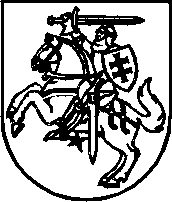 